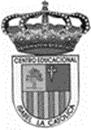 Centro Educacional de Adultos	     	NOMBRE Y APELLIDO ESTUDIANTE: Isabel la Católica – Puente Altohttps://isabellacatolica.cl/ 				______________________________	GUIA DE ACTIVIDADES.  N°2“Trabajemos con Línea recta”INDICACIONES DEL PROFESOR.Contenido.EjemplosActividad de ejercitación.ASIGNATURAEstudios SocialesCURSO3º NIVEL APROFESORMaría del Carmen Vivanco FierroCORREO PROFESORProfesoramaricarmen2020@gmail.comFECHA DEINICIOFECHA DE TERMINOO. A. PRIORIZADOSUbicar números en la recta numérica.Ordenar números en la recta numérica en el ámbito superior a 10.000.Ubicar números en la recta numérica.Ordenar números en la recta numérica en el ámbito superior a 10.000.Ubicar números en la recta numérica.Ordenar números en la recta numérica en el ámbito superior a 10.000.Leer comprensivamente cada pregunta para luego responder, siguiendo las indicaciones dadas en la guía. Intercalar y encontrar números en la recta numérica utilizando los términos de sucesor y antecesor, descomposición (sobre 10.000).Identifica y determina múltiplos de un número natural dado.Recordemos…  La recta numérica es una línea recta en la cual se suelen graficar los números, mediante una distancia uniforme entre un número y otro. 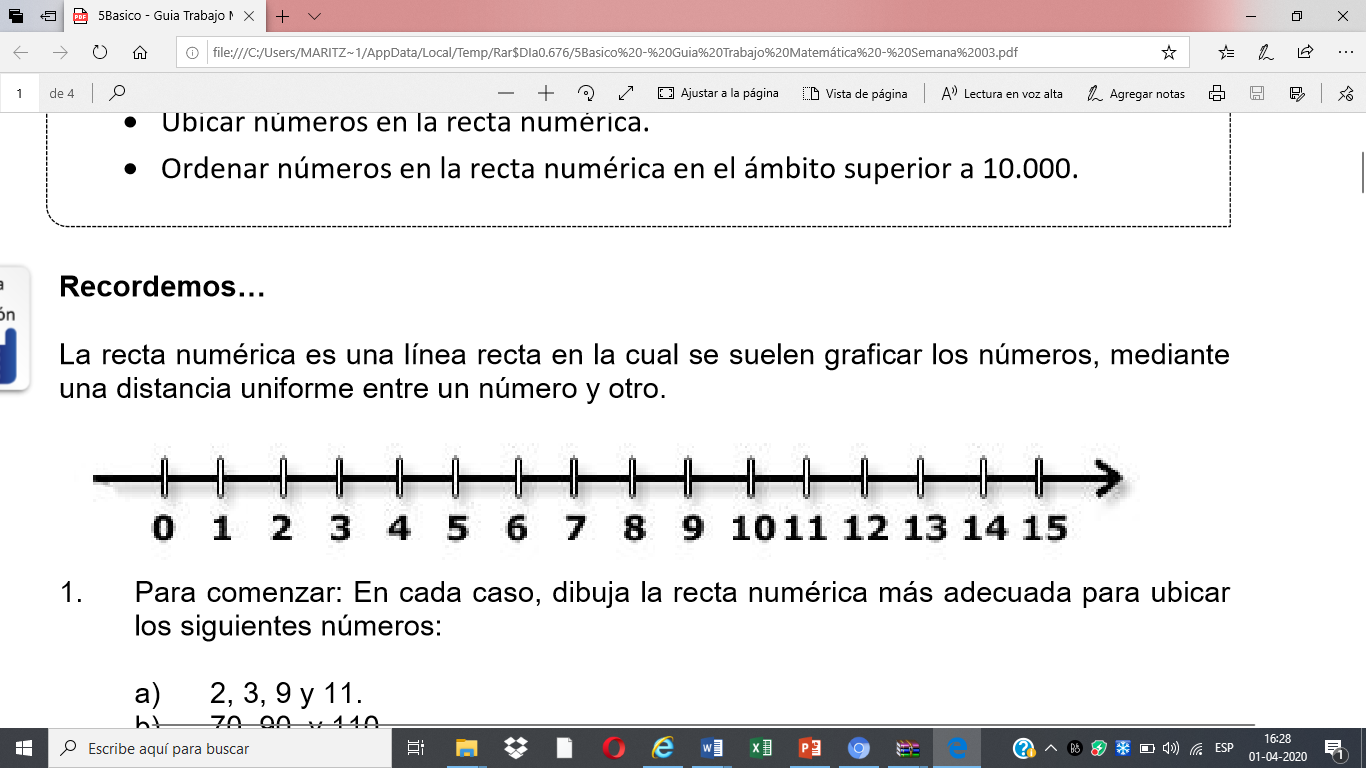 I. Dibuja las rectas numéricas que se piden 1. Para comenzar: En cada caso, dibuja la recta numérica más adecuada para ubicar los siguientes números:  a) 2, 3, 9 y 11.b) 70, 90, y 110. c) 250, 500 y 1250. d) 1.500, 4.000 y 8.000. e) 5.000, 10.000 y 25.000.¿Cuáles son las diferencias entre las rectas numéricas dibujadas anteriormente? Ejercicios: 2. Dibuja una recta numérica cuyo inicio sea el número 10.000 y luego ubica los siguientes números. a) 10.230 b) 10.240 c) 10.190 d) 11.000 e) 11.010 3. Ordena los siguientes números ubicándolos en una recta numérica: 11.001 – 11.009 – 10.998 – 10.899 – 11.011 – 11.000 – 10.999 – 10.891II. En esta segunda parte trabajaremos con los antecesores y sucesores de un número.Responde las siguientes preguntas: a) El sucesor de 13.099 es ____________________.b) El antecesor de 20.000 es __________________.c) El sucesor del antecesor de 10.348 es ________.d) El sucesor del sucesor de 11.457 es __________.e) El antecesor de 12.000 es __________________.f) El sucesor del doble de 13.241 es ____________.g) El antecesor del doble de 10.055 es __________.Completa los cuadros de las siguientes rectas numéricas con los números que correspondan: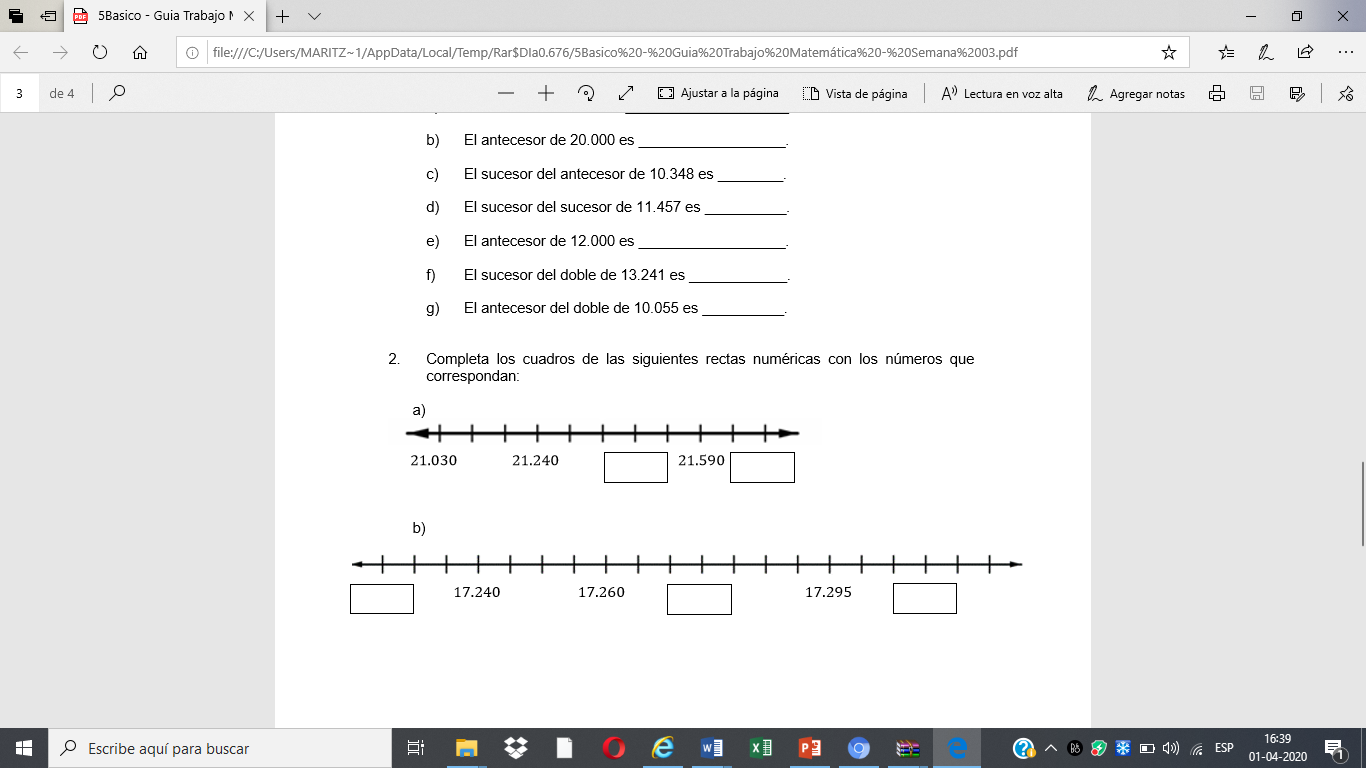             3. Menciona tres números que se encuentren entre: a) 12.345 y 12.458: ___________________, __________________, _____________________b) 17.999 y 18.009: ___________________, __________________, _____________________c) 21.000 y 21.033: ___________________, __________________, _____________________d) 20.000 y 17.000: ___________________, _________________, _____________________4. Completa las siguientes secuencias numéricas con los números correspondientes: 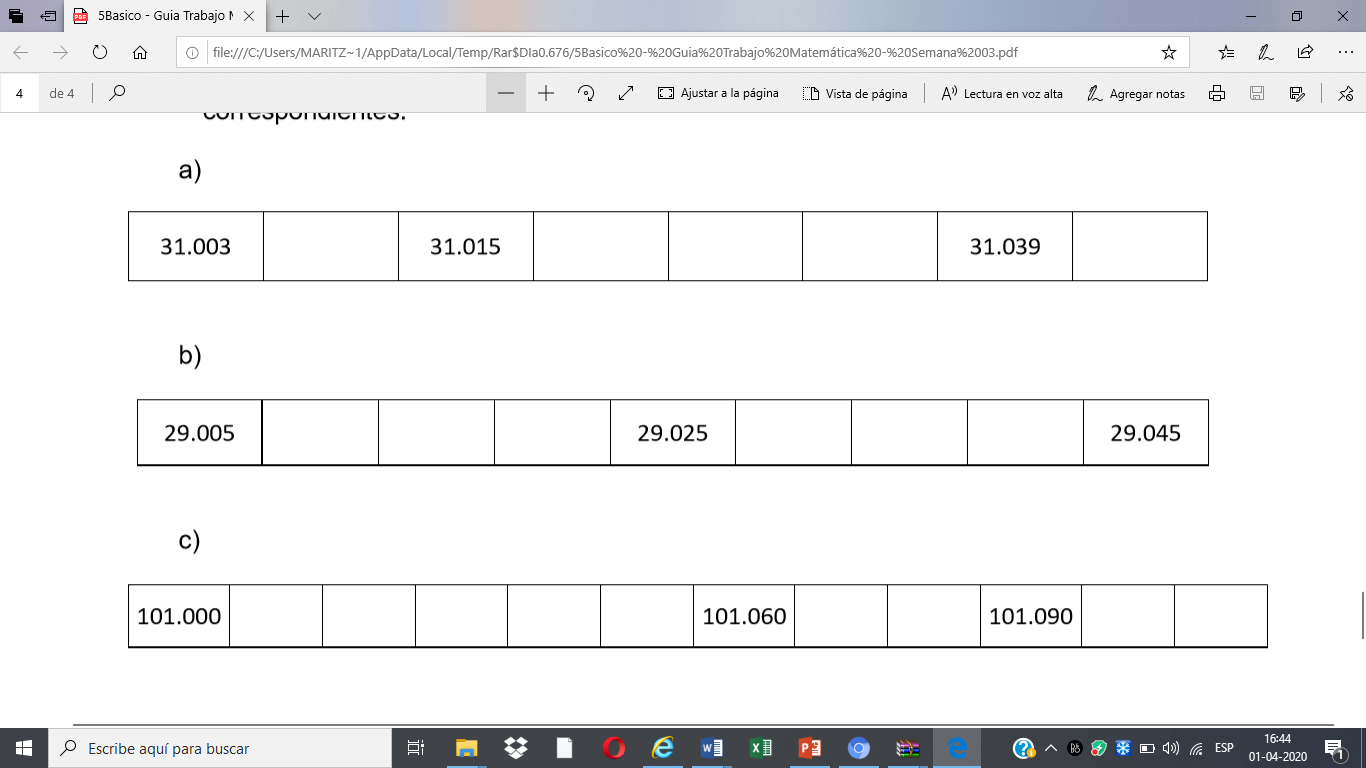 Para ello puedes hacer la división mentalmente o valerse de los criterios de divisibilidad.

- El número 0 solamente tiene un múltiplo, que es el 0. Los demás números naturales tienen infinito número de múltiplos.
El número 0 es múltiplo de todos los números.
                                                                                                                                             
- Todos los números son múltiplos de 1.

- Los múltiplos de 2 terminan en 0, 2, 4, 6, 8.

- En los múltiplos de 3, la suma de los valores de sus cifras es también múltiplo de 3.

- Los múltiplos de 5 terminan en 0, o en 5.

- Los múltiplos de 6 terminan en 0, 2, 4, 6, 8 y la suma de los valores de sus cifras es múltiplo de 3.

- En los múltiplos de 9, la suma de los valores de sus cifras es múltiplo de 9.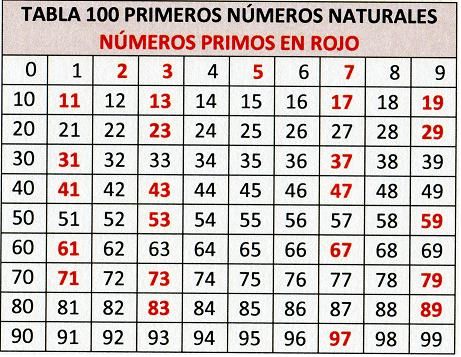 Investiga:
1.- Toma nota de la cantidad de divisores de cada uno de los números del 0 al 50
2.- ¿Cuál es el número natural que tiene mayor cantidad de divisores? ¿Cuántos divisores tiene?
3.- ¿Cuál es el número natural que tiene menor cantidad de divisores? ¿Cuántos divisores tiene?
4.- ¿Cuántos divisores tiene un número primo?5.- Descubre la figura pintando los números múltiplos de 5 en el siguiente recuadro.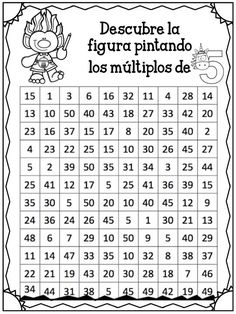 